JADWAL UJIAN SKRIPSI PERIODE: 12 MEI 2016Ket: Wajib daftar on line paling lambat hari ini,4 Mei 2016  pkl. 23.00 WIB							Kebumen, 4 Mei 2016Kepala Program Studi																	              S-1 PGSD Kebumen FKIP UNS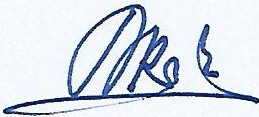 Drs. Suhartono, M.PdNIP 19620520 198803 1 003JADWAL UJIAN SKRIPSI PERIODE: 13 MEI 2016Ket: Wajib daftar on line paling lambat hari ini,4 Mei 2016  pkl. 23.00 WIB							Kebumen, 4 Mei 2016Kepala Program Studi																	              S-1 PGSD Kebumen FKIP UNSDrs. Suhartono, M.PdNIP 19620520 198803 1 003No.Nama Mahasiswa / NIMDosen PembimbingJudul SkripsiRuang/Waktu1.Muhammad SunthiK7112149Drs. Suhartono, M.PdKartika Chrysti S, M.SiDrs. Wahyudi, M.PdDrs. Joharman, M.PdPenerapan Metode Bazz Group dengan Media Konkret dalam Meningkatkan Pembelajaran Pembagian Bilangan Cacah pada Kelas II SDN 2 Kutosari Tahun Ajaran 2016R. Obdem 1Pkl. 08.00 – 09.00 WIB2.Kikin Silvia Alasta DewiK7112127Drs. Wahyudi, M.PdDrs. Triyono, M.PdDrs. Suhartono, m.PdMoh. Salimi, M.PdPenggunaan Model Cycle Learning dengan Media Grafis untuk Meningkatkan Pembelajaran IPS tentang Koperasi di Kelas IV SDN 2 Kloposawit Tahun Ajaran 2015/2016R. Obdem 1Pkl. 09.00 – 10.00 WIB3.Ris SeptiaraK7112207Drs.Suhartono, M.PdDra. Tri Saptuti S, M.Pd M. Chamdani, M.PdDrs. Wahyudi, M.PdPenerapan Model Kooperatif Tipe Think Talk Write (TTW) dengan Media Chart dalam Peningkatan Pembelajaran IPS pada Siswa Kelas V SDN Muktisari Tahun Ajaran 2015/2016 R. Obdem 1Pkl. 10.00 – 11.00 WIB4.Rina IndrawatiK7112204Dra. Tri Saptuti S, M.PdMoh. Salimi, M.PdDrs. M. Chamdani, M.PdDr. Rokhmaniyah, M.PdPenerapan Model Cooperative Script dengan Media Grafis dalam Peningkatan Motivasi dan Hasil Belajar IPS pada Siswa Kelas IV SDN 4 Bumirejo Tahun Ajaran 2015/2016R. Obdem 4Pkl. 08.00 – 09.00 WIB5.Isnaini Vindy SK7112118Drs. Suripto, M.PdDrs. Joharman, M.PdDrs. Triyono, M.PdDra. Tri Saptuti S, M.PdPenerapan Teknik Two Stay Two Tray dengan Media Konkret dalam Peningkatan Pembelajaran Matematika Siswa Kelas V SD Negeri Gadungrejo Tahun Ajaran 2015/2016R. Obdem 4Pkl. 09.00 – 10.00 WIB6.Ani IstiningsihK7112506Drs. Suripto, M.PdDrs. Ngatman, M.PdDrs. M. Chamdani, M.PdDr. Rokhmaniyah, M.PdPenerapan Model Research Based Learning dengan Pendekatan Saintifik untuk Meningkatkan Keterampilan Berpikir Kritis dan Hasil Belajar Siswa Mata Pelajaran IPS Kelas IV SD Negeri 1 Tambakagung Tahun Ajaran 2015/2016R. Obdem 4Pkl. 10.00 – 11.00 WIBNo.Nama Mahasiswa / NIMDosen PembimbingJudul SkripsiRuang/Waktu1.Ginanjar Rizki UtomoK7112516Drs. Suhartono, M.PdDrs. Imam Suyanto, M.PdDrs. M. Chamdani, M.PdDr. Rokhmaniyah, M.PdPenerapan Model Two Stay Two Stray dengan Multimedia untuk Meningkatkan Kemampuan Berpikir Kritis dan Hasil Belajar Siswa tentang Perkembangan Teknologi di Kelas IV SDN 3 Kalirejo Tahun Ajaran 2015/2016 R. Obdem 1Pkl. 08.00 – 09.00 WIB2.Dwi CahyaningtyasK7112513Drs. Suhartono, M.PdKartika Chrysti S, M.PdDrs. Imam Suyanto, M.PdDrs. Triyono, M.PdPenerapan Model Quantum Teaching dengan Media Visual dalam Peningkatan Pembelajaran IPS Siswa Kelas V SDN 2 Kutosari Tahun Ajaran 2015/2016R. Obdem 1Pkl. 09.00 – 10.00 WIB3.Luluk Arifatul ChoridaK7112525Drs. Wahyudi, M.PdMoh. Salimi,. M.PdDrs. Suhartono, M.PdDrs. Ngatman, M.PdPenerapan Metode Cooperative Integrated Reading and Composition (CIRC) dalam Peningkatan Keterampilan Membaca Pemahaman pada Siswa Kelas IV SD Negeri 2 Jatisari Tahun Ajaran 2015/2016R. Obdem 1Pkl. 10.00 – 11.00 WIB4.Nisa MahmudahK7112532Drs. Suripto, M.PdDrs. Triyono, M.PdDrs. Ngatman, M.PdMoh. Salimi, M.PdPenerapan Model Visualization Auditory Kinesthetic (VAK) dengan Multimedia dalam Peningkatan Pembelajaran IPS pada Siswa Kelas IV SD Negeri Gadungrejo Tahun Ajaran 2015/2016R. Obdem 4Pkl. 08.00 – 09.00 WIB5.Fahmi Nisa KarimahK7112514Drs. Wahyudi, M.PdDrs. M. Chamdani, M.PdDrs. Suhartono, M.PdDra. Tri Saptuti S, M.PdPenerapan Pendekatan SAVI dengan Media Boneka Tangan untuk Meningkatkan Keterampilan Bercerita Dongeng pada Siswa Kelas III SD Negeri Tanjungrejo Tahun Ajaran 2015/2016R. Obdem 4Pkl. 09.00 – 10.00 WIB6.Fendi A WK7112088Dra. Tri Saptuti S, M.PdDr. Rokhmaniyah, M.PdDrs. Triyono, M.PdDrs. M. Chamdani, M.PdPenerapan Model Inkuiry dalam Peningkatan Luas Bangun Datar Siswa Kelas V SDN 5 Kebumen Tahun  2015/2016R. Obdem 4Pkl. 10.00 – 11.00 WIB